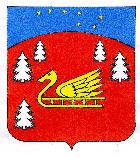 Администрация муниципального образования Красноозерное сельское поселениемуниципального образования Приозерский муниципальный район Ленинградской области.	П О С Т А Н О В Л Е Н И Е	От 13 мая 2021 года 		     № 139Об организации доступа к информации о деятельности органов местного самоуправления муниципального образования Красноозерное сельское поселение муниципального образования Приозерский муниципальный район Ленинградской области. 
	          В  целях организации доступа к информации о деятельности администрации муниципального образования Красноозерное сельское поселение муниципального образования Приозерский муниципальный район Ленинградский области, в соответствии с Федеральным законом от 09.02.2009 г. № 8-ФЗ «Об обеспечении доступа к информации о деятельности государственных органов и органов местного самоуправления» (с изменениями и дополнениями), с учетом положений Федеральных законов от 27.07.2006 г № 149-ФЗ «Об информации, информационных технологиях и о защите информации» (с изменениями и дополнениями), от 06.10.2003 г. № 131-ФЗ «Об общих принципах организации местного самоуправления в Российской Федерации» (с изменениями и дополнениями), в соответствии с Уставом муниципального образования Красноозерное сельское поселение, Администрация муниципального образования Красноозерное сельское поселение муниципального образования Приозерский муниципальный район Ленинградский области  ПОСТАНОВЛЯЕТ:	1. Утвердить Перечень сведений о деятельности органов местного самоуправления муниципального образования Красноозерное сельское поселение муниципального образования Приозерский муниципальный район Ленинградской области, обязательных для размещения в информационных системах общего пользования (Приложение).	2. Размещать указанные информационные материалы в информационных системах общего пользования в соответствии с регламентом обновления информации согласно приложению. 	3. Установить, что информационный  материал считается опубликованным в случае его размещения не менее чем в одном из следующих информационных источников:              - районная газета «Красная звезда»;              - официальный сайт администрации муниципального образования Приозерский муниципальный район Ленинградской области – www.priozersk.lenobl.ru.;              - официальный сайт администрации муниципального образования  Красноозерное сельское поселение  муниципального образования Приозерский муниципальный район Ленинградской области – http://krasnoozernoe.ru/              - размещение на стенде официальной информации администрации муниципального образования Красноозерное сельское поселение муниципального образования Приозерский муниципальный район Ленинградской области. 	4. Постановление от 21.12.2009 г. № 45 «Об организации доступа к информации о деятельности органов местного самоуправления муниципального образования Красноозерное сельское поселение МО Приозерский муниципальный район Ленинградской области» считать утратившим силу.	5. Опубликовать настоящее постановление в средствах массовой информации и на официальном сайте администрации муниципального образования Красноозерное сельское поселение http://krasnoozernoe.ru/.	6. Настоящее постановление вступает в силу с даты его опубликования.	7. Контроль за исполнением постановления оставляю за собой.Глава администрации					                     	А.Н. РадецкийИсп. Радецкий А.Н.. 8(813-79)67-422Разослано: дело – 2, прокуратура -1                                                                                                                        Приложение                                                                                                         к Постановлению  администрации муниципального образования Красноозерное сельское поселениемуниципального образования Приозерскиймуниципальный район Ленинградской области                                                                                                       от 13 мая 2021 года № 139Перечень сведений о деятельности органов местного самоуправления муниципального образования Красноозерное сельское поселение муниципального образования Приозерский муниципальный район Ленинградской области, обязательных для размещения в информационных системах общего пользованияВид сведенийОтветственныйза обеспечение доступаРегламент обновления информации1. Наименование и структура органа местного самоуправления, телефоны и адресные реквизиты(почтовый и электронный адреса, другие данные)ведущий специалистадминистрациипо мере появления изменений2. Перечень подведомственных организаций (при наличии), сведения об их задачах и функциях, а также почтовый и электронный адреса, номера телефонов справочных служб подведомственных организацийведущий специалистадминистрациипо мере появления изменений3. Сведения о руководителях органа местного самоуправления, его структурных подразделениях, руководителях подведомственных организаций (фамилии, имена, отчества, иные сведения)ведущий специалист администрациипо мере появления изменений4.  Муниципальные правовые акты, изданные органом местного самоуправления, включая сведения о внесении в них изменений, признании их утратившими силу, признании их судом недействующими.Заместитель главы администрации, начальник сектора экономики и финансов; ведущий специалист администрации;ведущий специалист (землеустроитель) администрациипо мере издания5. Тексты проектов муниципальных правовых актов, внесенных в представительные органы муниципальных образованийЗаместитель главы администрации, начальник сектора экономики и финансов; ведущий специалист администрации;ведущий специалист (землеустроитель) администрациипо мере появления информации6. Бюджет поселения, отчет об исполнении бюджета, реестры расходных обязательств, затраты на денежное содержание.начальник сектора экономики и финансовпо мере необходимости7. Информацию об участии органа местного самоуправления в целевых и иных программах глава администрации по мере появления информации8. Информацию о состоянии защиты населения и территорий от чрезвычайных ситуаций и принятых мерах по обеспечению их безопасности, о приемах и способах защиты населения от них, а также иную информацию, подлежащую доведению органом местного самоуправления до сведений граждан и организаций в соответствии с законодательствомзаместитель главы администрациипо мере появления информации9. Тексты официальных выступлений и заявлений руководителей  органов местного самоуправленияведущий специалист администрациипо мере появления информации10. Привлеченная информация (материалы) сторонних информационных источников, в том числе прокуратуры, Роспотребнадзора, УПРФ, ОГПН, ИФНС и т.п.Заместитель главы администрации, начальник сектора экономики и финансов; ведущий специалист администрации;ведущий специалист (землеустроитель) администрациипо мере появления информации11. Информацию о состоянии окружающей среды (экологическую информацию) согласно Федеральному закону от 10 января 2002 года №7-ФЗ «Об охране окружающей среды.Заместитель главы администрациипо мере появления информации